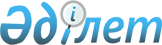 О внесении изменения и дополнений в постановление Правительства Республики Казахстан от 29 декабря 2012 года № 1796 "О некоторых вопросах лицензирования деятельности в сфере промышленности"
					
			Утративший силу
			
			
		
					Постановление Правительства Республики Казахстан от 8 октября 2013 года № 1066. Утратило силу постановлением Правительства Республики Казахстан от 23 декабря 2015 года № 1033      Сноска. Утратило силу постановлением Правительства РК от 23.12.2015 № 1033 (вводится в действие по истечении десяти календарных дней после дня его первого официального опубликования).      Правительство Республики Казахстан ПОСТАНОВЛЯЕТ:



      1. Внести в постановление Правительства Республики Казахстан от 29 декабря 2012 года № 1796 «О некоторых вопросах лицензирования деятельности в сфере промышленности» (САПП Республики Казахстан, 2013 г., № 8, ст. 179) следующие изменение и дополнения:



      квалификационные требования и перечень документов, подтверждающих соответствие им, для осуществления деятельности в сфере промышленности, утвержденные указанным постановлением, изложить в новой редакции согласно приложению к настоящему постановлению;



      приложение к указанным квалификационным требованиям дополнить пунктами 6 и 7 следующего содержания:

      «6. Для подвида деятельности по эксплуатации магистральных газопроводов, нефтепроводов, нефтепродуктопроводов:

      1) информацию о наличии в собственности или на иных законных основаниях магистральных газопроводов, нефтепроводов, нефтепродуктопроводов ___________________________ (указать магистральные газопроводы, нефтепроводы, нефтепродуктопроводы, диагностические, контрольно-измерительные приборы, а также инструменты, оборудование, обеспечивающие эксплуатацию магистральных газопроводов, нефтепроводов, нефтепродуктопроводов, с указанием информации по техническим характеристикам основного оборудования, а также перечень производственных активов, находящихся на балансе заявителя);

      2) информацию о наличии приказов о создании служб:

      номер приказа о создании службы ____________;

      дата подписания приказа ____________________;

      Ф.И.О. ответственного _______________________;

      3) информацию по штатному расписанию о составе (не менее 70 % от общей численности производственного персонала) квалифицированных технических руководителей и специалистов, отвечающих соответствующему образовательному уровню (для руководителей – высшее образование в нефтегазовой сфере, для специалистов – среднее специальное образование в нефтегазовой сфере) и имеющих опыт работы по специальности в данной области – не менее одного года:

      Ф.И.О. работника __________________;

      специальность по образованию ________________;

      должность ___________________________________;

      стаж работы по специальности в данной области _________.

      7. Для деятельности по покупке электрической энергии в целях энергоснабжения:

      1) информацию о составе квалифицированных руководителей и специалистов, имеющих высшее или среднее специальное образование по специальности в данной области и опыт работы по специальности в данной области - не менее полгода:

      Ф.И.О. работника __________________;

      специальность по образованию ________________;

      должность ___________________________________;

      стаж работы в данной области _________.».



      2. Настоящее постановление вводится в действие по истечении двадцати одного календарного дня после первого официального опубликования.      Премьер-Министр

      Республики Казахстан                       С. Ахметов

Приложение         

к постановлению Правительства

Республики Казахстан    

от 8 октября 2013 года № 1066Утверждены          

постановлением Правительства

Республики Казахстан    

от 29 декабря 2012 года № 1796            Квалификационные требования и перечень документов,

              подтверждающих соответствие им, для осуществления

                       деятельности в сфере промышленности      Примечание: * форма сведений согласно приложению к настоящим квалификационным требованиям и перечню документов, подтверждающих соответствие им, для осуществления деятельности в сфере промышленности.
					© 2012. РГП на ПХВ «Институт законодательства и правовой информации Республики Казахстан» Министерства юстиции Республики Казахстан
				№ п/пКвалификационные требованияДокументыПримечание12341. К деятельности по проектированию (технологическое) и (или) эксплуатации горных (разведка, добыча полезных ископаемых), нефтехимических, химических производств, проектированию (технологическое) нефтегазоперерабатывающих производств включают наличие:1. К деятельности по проектированию (технологическое) и (или) эксплуатации горных (разведка, добыча полезных ископаемых), нефтехимических, химических производств, проектированию (технологическое) нефтегазоперерабатывающих производств включают наличие:1. К деятельности по проектированию (технологическое) и (или) эксплуатации горных (разведка, добыча полезных ископаемых), нефтехимических, химических производств, проектированию (технологическое) нефтегазоперерабатывающих производств включают наличие:1. К деятельности по проектированию (технологическое) и (или) эксплуатации горных (разведка, добыча полезных ископаемых), нефтехимических, химических производств, проектированию (технологическое) нефтегазоперерабатывающих производств включают наличие:1)технологического регламента выполнения лицензируемых видов и подвидов деятельности (работ)технологический регламент, описывающий технологию выполнения лицензируемого вида и подвидов деятельности (работ), заверенный печатью и подписью первого руководителя заявителя или лица, его замещающего, – для юридических лиц, подписью заявителя – для физических лицне требуется для деятельности по проектированию (технологическое) горных (разведка, добыча полезных ископаемых), нефтехимических, химических производств, нефтегазоперерабатывающих производств2)производственной базы (здания, помещения) на праве собственности или иных законных основаниях, которая должна быть оснащена в соответствии с заявленными подвидами деятельности и включать наличие:копии документов, подтверждающих право собственности или иные законные основания2)для проектирования (технологических) горных и нефтегазоперерабатывающих производств, проектирования добычи твердых полезных ископаемых (за исключением общераспространенных полезных ископаемых), нефти, газа, нефтегазоконденсата; составления проектов и технологических регламентов на разработку месторождений твердых полезных ископаемых, нефтегазовых месторождений; составления технико-экономического обоснования проектов разработки нефтегазовых месторождений;

проектирования (технологического) нефтехимических, химических производств - лицензионного программного обеспечения для проектирования, электронно-вычислительных машин, специальных средств оргтехники (принтеры, копировальная техника, плоттеры и иное оборудование)форма сведений, содержащих информацию о наличии лицензионного программного обеспечения для проектирования, электронно-вычислительных машин, специальных средств оргтехники (принтеры, копировальная техника, плоттеры и иное оборудование) *2)для эксплуатации горных производств, добычи твердых полезных ископаемых (за исключением общераспространенных полезных ископаемых), нефти, газа, нефтегазоконденсата; вскрытия и разработки месторождений твердых полезных ископаемых открытым и подземным способами; ведения технологических работ на месторождениях; ликвидационных работ по закрытию рудников и шахт - инженерных сооружений, машин, механизмов, инструментов, спецтранспорта, оборудования, измерительного оборудования и контролируемого технологического процессаформа сведений, содержащих информацию о наличии инженерных сооружений, машин, механизмов, инструментов, спецтранспорта, оборудования, измерительного оборудования и контролируемого технологического процесса*для производства взрывных работ для добычи полезных ископаемых:

1) лицензии либо договора со специализированной организацией, имеющей лицензию на работу со взрывчатыми веществами;

2) бурового станка для бурения скважинформа сведений, содержащих информацию о наличии лицензии либо договора со:

специализированной организацией, имеющей лицензию на работу со взрывчатыми веществами;

бурового станка для бурения скважин*для каротажных работ в нефтяных, газовых скважинах - каротажной станции (скважинных приборов и зондов, наземной аппаратуры для регистрации показаний приборов и зондов, специального (каротажного) кабеля, лебедки для спускоподъемных операций в скважине)форма сведений, содержащих информацию о наличии каротажной станции (скважинных приборов и зондов, наземной аппаратуры для регистрации показаний приборов и зондов, специального (каротажного) кабеля, лебедки для спускоподъемных операций в скважине)*для прострелочно-взрывных работ в нефтяных, газовых скважинах:

1) лицензии либо договора со специализированной организацией, имеющей лицензию на работу со взрывчатыми веществами;

2) перфорационного оборудования и (или) системыформа сведений, содержащих информацию о наличии:

лицензии либо договора со специализированной организацией, имеющей лицензию на работу со взрывчатыми веществами;

перфорационного оборудования и (или) системы*для бурения нефтяных, газовых скважин, в том числе на море и внутренних водоемах - буровой установки, долота, буровых труб, противовыбросового оборудования, подъемных агрегатовформа сведений, содержащих информацию о наличии буровой установки, долота, буровых труб, противовыбросового оборудования, подъемных агрегатов*для подземного и капитального ремонта скважин; демонтажа оборудования и агрегатов; установки подъемника скважин;

для испытания после ремонта скважин;форма сведений, содержащих информацию о наличии технологического оборудования*для промывки, цементации, опробования и освоения скважин - соответствующего технологического оборудованиядля повышения нефтеотдачи нефтяных пластов и увеличения производительности скважин - комплекса технических средств, специализированной техники и технологии для повышения нефтеотдачи пластовформа сведений, содержащих информацию о наличии комплекса технических средств, специализированной техники и технологии для повышения нефтеотдачи пластов*для работ по предотвращению и ликвидации нефтяных разливов на суше и море, самоизливающихся скважин, нефтяных и газовых выбросов (за исключением противофонтанных работ), консервации скважин - нефтесборного устройства на море (скиммера), плавающих резервуаров, боновых заграждений; техники и оборудования для сбора нефти на суше; цементировочного агрегата; противовыбросового оборудованияформа сведений, содержащих информацию о наличии нефтесборного устройства на море (скиммера), плавающих резервуаров, боновых заграждений; техники и оборудования для сбора нефти на суше; цементировочного агрегата; противовыбросового оборудования*для эксплуатации нефтехимических, химических производств:

1) механизмов, технологических линий, установок подготовки, переработки сырья, специально оборудованных складов, помещений и емкостей для хранения сырья, готовой продукции, взрывопожароопасных, ядовитых сильнодействующих веществ, на праве собственности или иных законных основаниях;

2) аккредитованной лаборатории по контролю соответствия продукции стандартам, нормам и техническим условиямформа сведений, содержащих информацию о наличии:

механизмов, технологических линий, установок подготовки, переработки сырья, специально оборудованных складов, помещений и емкостей для хранения сырья, готовой продукции, взрывопожароопасных, ядовитых сильнодействующих веществ, на праве собственности или иных законных основаниях;

аккредитованной лаборатории по контролю соответствия продукции стандартам, нормам и техническим условиям*3)ответственных лиц или служб, обеспечивающих:

эксплуатацию и техническое обслуживание машин, механизмов, транспортных средств, приборов, оборудования;

контроль безопасности труда;

метрологический контроль;

маркшейдерские работы (не распространяется на подвид деятельности «эксплуатация нефтехимических, химических производств»);

соблюдение технологического процесса и выпуск продукции заданного качества (не распространяется на подвиды деятельности горного производства);

охрану окружающей среды.копии приказов о создании данных служб и (или) назначении ответственных лицне требуется для деятельности по проектированию (технологическое) горных (разведка, добыча полезных ископаемых), нефтехимических, химических производств, нефтегазоперерабатывающих производств.4)квалификационного состава технических руководителей и специалистов, отвечающих соответствующему образовательному уровню (для технических руководителей - высшее техническое образование, для специалистов – минимум среднее специальное образование в соответствующей сфере), и наличия опыта практической работы по лицензируемому подвиду деятельности в соответствующей отрасли для технических руководителей - не менее 3 летзаверенные печатью и подписью первого руководителя заявителя или замещающего его лица – для юридических лиц, подписью заявителя – для физических лиц, штатное расписание и сводная таблица, включающая следующую информацию: фамилия, имя, отчество, специальность по образованию, должность, стаж работы в соответствующей области2. Для подвида деятельности по эксплуатации магистральных газопроводов, нефтепроводов, нефтепродуктопроводов2. Для подвида деятельности по эксплуатации магистральных газопроводов, нефтепроводов, нефтепродуктопроводов2. Для подвида деятельности по эксплуатации магистральных газопроводов, нефтепроводов, нефтепродуктопроводов2. Для подвида деятельности по эксплуатации магистральных газопроводов, нефтепроводов, нефтепродуктопроводов1)в собственности или на иных законных основаниях магистральных газопроводов, нефтепроводов, нефтепродуктопроводов, диагностических, контрольно-измерительных приборов, а также инструментов, оборудования, обеспечивающих эксплуатацию магистральных газопроводов, нефтепроводов, нефтепродуктопроводов1. Форма сведений, содержащих информацию о наличии в собственности или на иных законных основаниях магистральных газопроводов, нефтепроводов, нефтепродуктопроводов, диагностических, контрольно-измерительных приборов, а также инструментов, оборудования, обеспечивающих эксплуатацию магистральных газопроводов, нефтепроводов, нефтепродуктопроводов, с указанием информации по техническим характеристикам основного оборудования, а также перечень производственных активов, находящихся на балансе заявителя*информация о зарегистрированных правах на недвижимое имущество и его технических характеристиках не представляется в случае наличия возможности получения данных из государственной базы данных «Регистр недвижимости»1)в собственности или на иных законных основаниях магистральных газопроводов, нефтепроводов, нефтепродуктопроводов, диагностических, контрольно-измерительных приборов, а также инструментов, оборудования, обеспечивающих эксплуатацию магистральных газопроводов, нефтепроводов, нефтепродуктопроводов2. Копии правоустанавливающих документовинформация о зарегистрированных правах на недвижимое имущество и его технических характеристиках не представляется в случае наличия возможности получения данных из государственной базы данных «Регистр недвижимости»2)служб, обеспечивающих:

эксплуатацию и техническое обслуживание оборудования;

соблюдение технологического процесса эксплуатации магистральных газопроводов, нефтепроводов, нефтепродуктопроводов;

охрану труда и технику безопасности;

охрану окружающей среды;

метрологический контрольформа сведений о наличии приказов о создании данных служб*3)состава (не менее 70 % от общей численности производственного персонала) квалифицированных технических руководителей и специалистов, отвечающих соответствующему образовательному уровню (для руководителей – высшее образование в нефтегазовой сфере, для специалистов – среднее специальное образование в нефтегазовой сфере) и имеющих опыт работы по специальности в данной области – не менее одного годаформа сведений, включающих информацию по штатному расписанию, по каждому из работников: фамилию, имя, отчество, специальность по образованию, должность, стаж работы по специальности в данной области*Производственный персонал - персонал, работающий непосредственно на производстве и напрямую связанный с производственным процессом предприятия, за исключением административно-управленческого персонала (АУП)4)утвержденных в установленном порядке:

программ и мероприятий по охране окружающей среды,

технике безопасности; программ по реконструкции, модернизации действующих производственных объектов с использованием современного оборудования и технологий;

планов (программ) выполнения ремонтных работ;

плана ликвидации аварийкопии соответствующих планов, программ и мероприятий3. Для деятельности по покупке электрической энергии в целях энергоснабжения3. Для деятельности по покупке электрической энергии в целях энергоснабжения3. Для деятельности по покупке электрической энергии в целях энергоснабжения3. Для деятельности по покупке электрической энергии в целях энергоснабжения1)состава квалифицированных руководителей и специалистов, имеющих высшее или среднее специальное образование по специальности в данной области и опыт работы по специальности в данной области - не менее полгодаФорма сведений, включающая информацию по каждому из работников: фамилию, имя, отчество, специальность по образованию, должность, стаж работы в данной области*2)служб (персонала), обеспечивающих:

1) работу с потребителями - абонентские службы, участки;

2) оперативно-диспетчерскую деятельность или договор (протокола намерений) с правомочным диспетчерским центром по оказанию диспетчерских услуг1) копия приказа о создании абонентской службы (персонала), обеспечивающей работу с потребителями;

2) копия приказа о создании оперативно-диспетчерской службы (персонала) либо договор (протокол намерений) с правомочным диспетчерским центром на оказание диспетчерских услуг3)оборотных средств в размере не менее 10 000 месячных расчетных показателей, подтвержденных банковской справкойсправка банка4)технической возможности поставки электрической энергии потребителям, в том числе и за пределы регионадоговора или протокола намерений между заявителем и энергопроизводящей и энергопередающей организациями на поставку и передачу и (или) распределение электрической энергии с условием резервного замещения на случаи аварий5)на праве собственности или иных законных основаниях здания или помещения для работы с потребителями и размещения абонентских службкопии правоустанавливающих документов4. Для деятельности по сбору (заготовке), хранению, переработке и реализации юридическими лицами лома и отходов цветных и черных металлов, за исключением деятельности по реализации лома и отходов цветных и черных металлов, образовавшихся у юридических лиц в ходе собственного производства и в результате приобретения имущественного комплекса, в составе которого находились лом и (или) отходы цветных и (или) черных металлов, лицензиатам требуется наличие:4. Для деятельности по сбору (заготовке), хранению, переработке и реализации юридическими лицами лома и отходов цветных и черных металлов, за исключением деятельности по реализации лома и отходов цветных и черных металлов, образовавшихся у юридических лиц в ходе собственного производства и в результате приобретения имущественного комплекса, в составе которого находились лом и (или) отходы цветных и (или) черных металлов, лицензиатам требуется наличие:4. Для деятельности по сбору (заготовке), хранению, переработке и реализации юридическими лицами лома и отходов цветных и черных металлов, за исключением деятельности по реализации лома и отходов цветных и черных металлов, образовавшихся у юридических лиц в ходе собственного производства и в результате приобретения имущественного комплекса, в составе которого находились лом и (или) отходы цветных и (или) черных металлов, лицензиатам требуется наличие:4. Для деятельности по сбору (заготовке), хранению, переработке и реализации юридическими лицами лома и отходов цветных и черных металлов, за исключением деятельности по реализации лома и отходов цветных и черных металлов, образовавшихся у юридических лиц в ходе собственного производства и в результате приобретения имущественного комплекса, в составе которого находились лом и (или) отходы цветных и (или) черных металлов, лицензиатам требуется наличие:1)специализированной производственной базы на праве собственности, огороженной и включающей:

место для хранения баллонов с кислородом и пропаном;

контейнеры, короба или площадку для раздельного хранения лома и отходов черных и цветных металлов и сплавов по группам, видам, маркам и сортам;

закрытое помещение либо заасфальтированное или имеющее твердое покрытие место для сбора (заготовки), хранения и переработки лома и отходов цветных и черных металлов;

специальную площадку или производственное помещение с оборудованием и инструментами для сортировки, резки и пакетирования лома и отходов цветных и черных металлов;

хранилище для взрывоопасного лома и отходов цветных и черных металлов, оснащенное средствами пожаротушения;

служебное помещение для размещения работающего персонала;

стационарное или мобильное грузоподъемное оборудование, а также приспособления по грузоподъемности соответствующее технологическому процессу для проведения данных работ, утвержденному на предприятии, и имеющее соответствующие разрешительные документы на их эксплуатацию;

оборудование, соответствующее технологическому процессу на предприятии для резки, разделки лома цветных и черных металлов, а также пресс и/или гидроножницы для переработки лома цветных и черных металлов;

средства измерений (автомобильные или железнодорожные весы и/или другие средства измерений) с сертификатами об их поверке;

дозиметрическое или радиометрическое оборудование для измерения уровня радиации лома и отходов цветных и черных металлов с сертификатами об их поверке.

Указанные требования также предъявляются при открытии филиала, осуществляющего деятельность по сбору (заготовке), хранению, переработке и реализации лома и отходов цветных и черных металлов. Юридические лица, имеющие лицензию, имеют право принимать лом и отходы цветных и черных металлов у физических лиц, кроме лома электротехнического, военного и ракетно-космического происхождения, кабелей линий связи, рельсов, элементов железнодорожного полотна и подвижного состава, бывших в употреблении, крышек канализационных люков.форма сведений, содержащих информацию о наличии специализированной производственной базы на праве собственности*2)автотранспорта (грузового), находящегося в аренде или на любом законном основании, для перевозки лома и отходов цветных и черных металловформа сведений, содержащих информацию о наличии автотранспорта (грузового), находящегося на праве собственности или иных законных основании, для перевозки лома и отходов цветных и черных металлов*3)земельного участка либо его доли с подъездными путями для автотранспорта и/или подъездными железнодорожными путями-тупиками на праве собственности или аренды следующих размеров:

для работы с ломом и отходами цветных металлов - не менее 400 кв. м;

для работы с ломом и отходами черных металлов - не менее 1000 кв. мформа сведений, содержащих информацию о наличии земельного участка либо его доли с подъездными путями для автотранспорта и/или подъездными железнодорожными путями-тупиками на праве собственности или аренды*4)квалифицированного персонала для работы на применяемом оборудовании в соответствии с технологическим процессом по переработке цветных и черных металлов на предприятииформа сведений, содержащих информацию о фамилии, имени, отчестве, специальности по образованию, должности, стаже работы в соответствующей области квалифицированного персонала и прохождении им специальной подготовки для работы с используемым оборудованием*5)для открытия приемного пункта, являющегося частью специализированной производственной базы юридического лица или его филиала, территориально расположенного в ином месте региона по месту регистрации юридического лица или филиала, осуществляющего деятельность по сбору (заготовке), хранению, переработке и реализации лома и отходов цветных и черных металлов, требуется наличие:

1) помещения, приспособленного для работы с наличными деньгами (сейф или специально оборудованная касса, средства связи, контрольно-кассовый аппарат с фискальной памятью);

2) весового хозяйства, внесенного в реестр государственной системы обеспечения единства измерений, имеющего действующий сертификат о поверке;

3) вывески с указанием принадлежности приемного пункта юридическому лицу, номера и даты выдачи лицензии, режима работы;

4) площади не менее 200 кв. м.форма сведений, содержащих информацию о наличии помещения, приспособленного для работы с наличными деньгами (сейф или специально оборудованная касса, средства связи, контрольно-кассовый аппарат с фискальной памятью), средств измерений (автомобильные или железнодорожные весы и другие средства измерений) с сертификатами об их поверке, вывески с указанием принадлежности приемного пункта выдачи лицензии юридическому лицу, номера и даты, режима работы, площади не менее 200 кв. м.*Настоящие квалификационные требования не распространяются на деятельность по реализации лома и отходов цветных и черных металлов, образовавшихся у юридических лиц в ходе собственного производства и в результате приобретения имущественного комплекса, в составе которого находились лом и/или отходы цветных и/или черных металлов. Такие юридические лица реализуют лом и отходы цветных и черных металлов только юридическим лицам, имеющим лицензию на сбор (заготовку), хранение, переработку и реализацию лома и отходов цветных и черных металлов в Республике Казахстан.Настоящие квалификационные требования не распространяются на деятельность по реализации лома и отходов цветных и черных металлов, образовавшихся у юридических лиц в ходе собственного производства и в результате приобретения имущественного комплекса, в составе которого находились лом и/или отходы цветных и/или черных металлов. Такие юридические лица реализуют лом и отходы цветных и черных металлов только юридическим лицам, имеющим лицензию на сбор (заготовку), хранение, переработку и реализацию лома и отходов цветных и черных металлов в Республике Казахстан.